PROB 8						Plusieurs éléments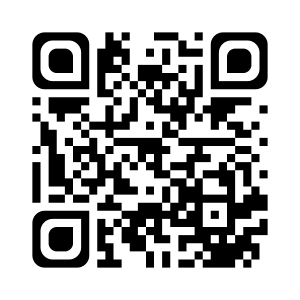 Je sais ma leçon si…PROB 8 Je sais résoudre un problème multiplicatif de plusieurs éléments.Plusieurs éléments Plusieurs éléments contiennent le même nombre d’objets.Plusieurs éléments Plusieurs éléments contiennent le même nombre d’objets.Ex :1 lustre est équipé de 8 ampoules.5 lustres seront équipés de 40 ampoules.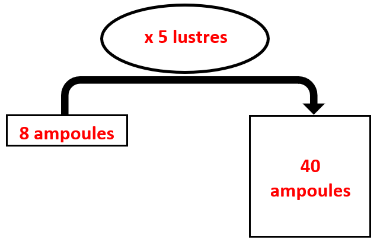 Si je cherche la valeur de plusieurs éléments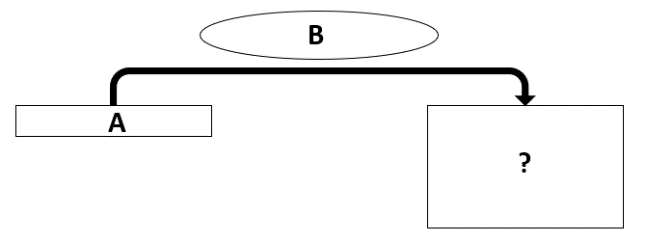  Je multiplie la valeur d’un élément par le nombre d’éléments. A x BSi je cherche la valeur d’un seul élément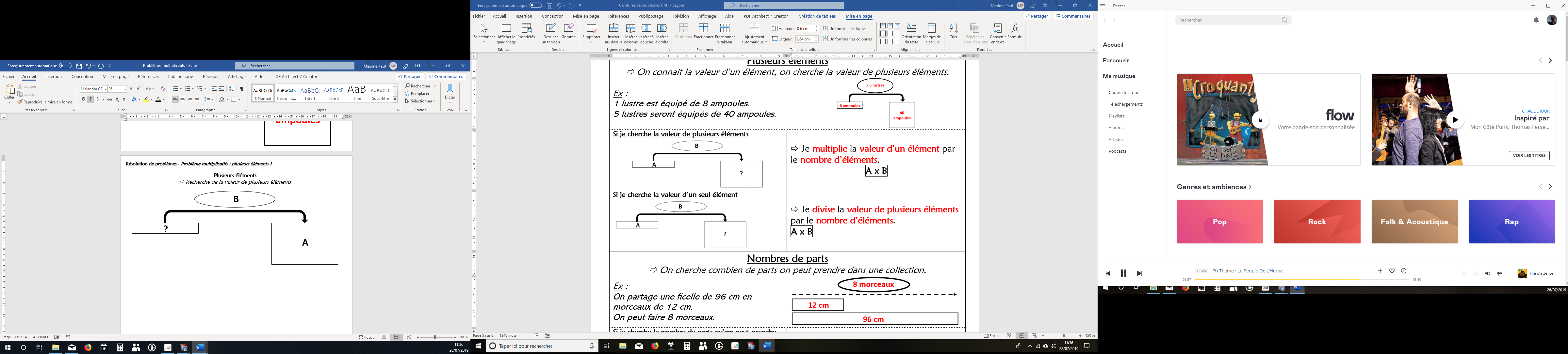  Je divise la valeur de plusieurs éléments par le nombre d’éléments. A ÷ B